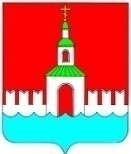 АДМИНИСТРАЦИЯ   ЮРЬЕВЕЦКОГО  МУНИЦИПАЛЬНОГО РАЙОНАИВАНОВСКОЙ ОБЛАСТИПОСТАНОВЛЕНИЕот   21.11.2013 г. №620         г. ЮрьевецО внесении изменений в постановление администрации Юрьевецкого муниципального района Ивановской области от 14.10.2013 г. №525«Об утверждении муниципальной программы Юрьевецкого муниципального района  «Обеспечение качественным жильем и объектами социальной и инженерной инфраструктуры населения Юрьевецкого муниципального района» на 2014-2015 годы»На основании Протеста Юрьевецкой районной прокуратуры от 06.11.2013 г. №02-18-1-13 на постановление администрации Юрьевецкого муниципального района от 14.10.2013 г. №525 «Об утверждении муниципальной программы Юрьевецкого муниципального района  «Обеспечение качественным жильем и объектами социальной и инженерной инфраструктуры населения Юрьевецкого муниципального района» на 2014-2015 годы»,постановляет:1. Внести в постановление администрации Юрьевецкого муниципального района Ивановской области от 14.10.2013 г. № 525 «Об утверждении муниципальной программы Юрьевецкого муниципального района  «Обеспечение качественным жильем и объектами социальной и инженерной инфраструктуры населения Юрьевецкого муниципального района» следующие изменения: п. 2 постановления читать в следующей редакции - «Постановления администрации Юрьевецкого муниципального района от 30.06.2011 г. №321 «Об утверждении муниципальной долгосрочной целевой программы «Обеспечение жильем молодых семей» в Юрьевецком муниципальном районе на 2011-2015 годы», от 07.03.2012 г. №114 «Об утверждении муниципальной долгосрочной целевой программы «Государственная поддержка граждан в сфере ипотечного жилищного кредитования» Юрьевецкого муниципального района на 2011-2015 годы», от 25.04.2013 г. №229 «Об утверждении долгосрочной целевой программы Юрьевецкого муниципального района Ивановской области объектами социальной и инженерной инфраструктуры на 2009-2014 годы» отменить с 01.01.2014 года.».2. Контроль за исполнением настоящего постановления оставляю за собой.И.о. главы администрации Юрьевецкогомуниципального района	                Н.Н. Зотов